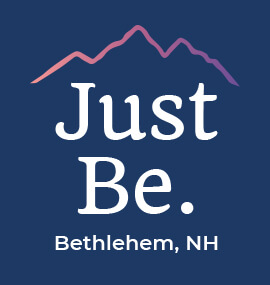 Bethlehem School BoardBethlehem Elementary SchoolMay 9, 2023   Board Meeting at 5:30 P.M.Call to OrderApproval of the Minutes Public InputNew BusinessContinuing BusinessReview of ESSER Grants FundsReview of Federal Grants FundsStanding ReportsPrincipalMonthly ReportSuperintendent1. Draft of Alleged Bullying Investigation Process Report2. Last day of school Business Manager Surplus/Deficit ReportCommittee Reports		A. Executive Board (BW & JN)B. Negotiations for Professional Staff (JN & BW)		C. Facilities (BW)                        D. Finance Committee (JN)                        E. Hiring Committee (SS)Policy Handbook (MH & JN)KFA – Public Conduct on School Property – Second Reading and approvalSchool Staffing Notifications & ApprovalsNon Public Session as per RSA 91A:3, I, II Faculty requestAdjournmentNext Board meeting: June 13, 2023